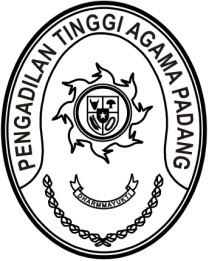 S  U  R  A  T      T  U  G  A  SNomor : W3-A/0000/PS.00/9/2022Menimbang 	: 	bahwa dalam rangka persiapan serah terima jabatan Ketua Pengadilan Padang Panjang dan Sawahlunto perlu dilakukan pemeriksaan/audit; Dasar 	: 	1.	Surat Edaran Mahkamah Agung Nomor 8 Tahun 1996 tentang Pertanggung Jawab Berkas Perkara dan Keuangan Pihak Ketiga dalam Rangka Serah Terima Jabatan Ketua dan Panitera Pengadilan;		2.	Keputusan Ketua Mahkamah Agung Nomor 248/KMA/SK/VIII/2022 tanggal 23 Agustus 2022 perihal Promosi dan Mutasi Hakim di Lingkungan Peradilan Agama;		3.	Daftar Isian Pelaksanaan Anggaran Pengadilan Tinggi Agama Padang Nomor SP DIPA-005.01.2.401900/2022 tanggal 
17 November 2021;MEMBERI TUGASKepada 	: 	1.	Nama	:	Dr. Drs. Hamdani. S, S.H., M.H.I.			NIP	:	195602121984031001			Pangkat/Gol. Ru.	:	Pembina Utama (IV/e)			Jabatan	:	Wakil Ketua		2.	Nama	:	H. Idris Latif, S.H., M.H.					NIP	:	196404101993031002			Pangkat/Gol. Ru	:	Pembina Utama Muda (IV/c)			Jabatan	:	Sekretaris		3. Nama	:	Drs. Syaiful Ashar, S.H.			NIP	:	196609141992021001			Pangkat/Gol. Ru.	:	Penata Tk. I (III/d)			Jabatan	:	Panitera Pengganti		4. Nama	:	Fadil Wahyudy			Jabatan	:	PPNPNUntuk 	: 	Pertama	:	melaksanakan pemeriksaan/audit terhadap Ketua Pengadilan Padang Panjang Kelas II dan Ketua Pengadilan Agama Sawahlunto Kelas II yang masing-masing dipromosikan dalam jabatan 
Wakil Ketua Ketua Pengadilan Agama Pariaman Kelas IB dan 
Waki Ketua Pengadilan Agama Muara Bulian Kelas IB Ppada tanggal 6 September 2022;Kedua	:	Segala biaya yang timbul untuk pelaksanaan tugas ini dibebankan pada DIPA Pengadilan Tinggi Agama Padang Tahun Anggaran 2022.5 September 2022Ketua,Dr. Drs. H. Pelmizar, M.H.I.NIP. 195611121981031009Tembusan:Ketua Pengadilan Agama Padang Panjang dan Sawahlunto